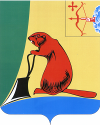 АДМИНИСТРАЦИЯ ТУЖИНСКОГО МУНИЦИПАЛЬНОГО РАЙОНАКИРОВСКОЙ ОБЛАСТИПОСТАНОВЛЕНИЕОб утверждении гарантированного перечня услуг по погребению, оказываемых на территории Грековского, Михайловского, Ныровского и Пачинского сельских поселений Тужинского муниципального районаВ соответствии со статьей 9 Федерального закона от 12.01.1996 № 8-ФЗ «О погребении и похоронном деле», Законом Кировской области от 29.09.2009 № 424-ЗО «О социальном пособии на погребение и возмещение стоимости услуг по погребению», Уставом муниципального образования Тужинский муниципальный район, утвержденного решением Тужинской районной Думы от 27.06.2005 № 23/257, администрация Тужинского муниципального района ПОСТАНОВЛЯЕТ:Утвердить гарантированный перечень услуг по погребению, оказываемых на территории Грековского, Михайловского, Ныровского и Пачинского сельских поселений Тужинского муниципального района с 01.02.2022 по 31.01.2023 согласно приложению.Опубликовать настоящее постановление в Бюллетене муниципальных нормативных актов органов местного самоуправления Тужинского муниципального района3. Настоящее постановление вступает в силу со дня его подписания и распространяется на правоотношения, возникшие с 01.02.2022.Глава Тужинскогомуниципального района	 Л.В. БледныхПриложениеУТВЕРЖДЕНпостановлением администрации Тужинского муниципального районаот 31.01.2022 № 47ГАРАНТИРОВАННЫЙ ПЕРЕЧЕНЬуслуг по погребению, оказываемых на территории Грековского, Михайловского, Ныровского и Пачинского сельских поселений Тужинского муниципального района с 01.02.2022 по 31.01.2023____________31.01.2022№47пгт Тужапгт Тужапгт Тужапгт Тужа№п/пНаименование услугСтоимость услугНДС не облагается(руб.)1.Оформление документов, необходимых для погребения бесплатно2.Предоставление и доставка гроба и других предметов, необходимых для погребения2429,503.Перевозки тела (останков) умершего на кладбище    (в крематорий)804,004.Погребение (кремация с последующей выдачей урны с прахом)3731,18Итого:6964,68